Publicado en 20001 el 24/09/2018 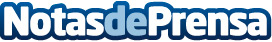 Más de 1.000 farmacéuticos guipuzcoanos conmemoran mañana el Día Mundial del FarmacéuticoLos farmacéuticos destacan la labor que desarrollan en diversos ámbitos de la salud, desde la Farmacia comunitaria, la investigación y la docencia, la Salud Pública, los Hospitales, la Atención Primaria, la Distribución o los Análisis Clínicos, entre otros
Gipuzkoa cuenta con 1.087 farmacéuticos colegiados, de los cuales 913 (84%) trabajan en alguna de las 286 farmacias comunitarias del Territorio y el 89% son mujeresDatos de contacto:Gabinete de Prensa COFG943223750Nota de prensa publicada en: https://www.notasdeprensa.es/mas-de-1-000-farmaceuticos-guipuzcoanos Categorias: Industria Farmacéutica País Vasco http://www.notasdeprensa.es